ОТЧЕТ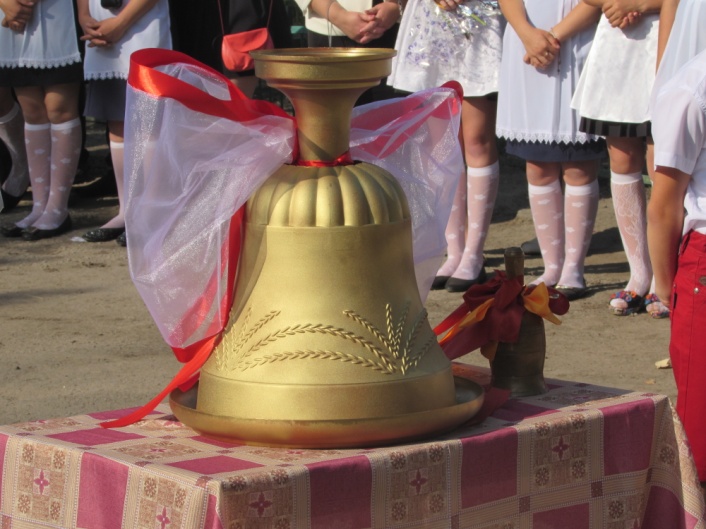 о проведении торжественной линейки,посвященной празднованию начала нового учебного года и «1 сентября»1 сентября 2015 года МБОУ Объединенная СОШ № 6 им. В.А. Сулева вновь распахнула перед  ребятами свои двери. Ведущие, ученица 11 класса Сергеева Елизавета и ученик 9 класса Иванов Сергей, своими теплыми словами растрогали мамочек, которые впервые привели своих малышей в первый класс. Много  трогательных слов было услышано от директора школы Поповой Л.В., которая пожелала всем ученикам достичь огромных высот, счастья, удачи, терпения, далее она вручила грамоты и похвальные листы. 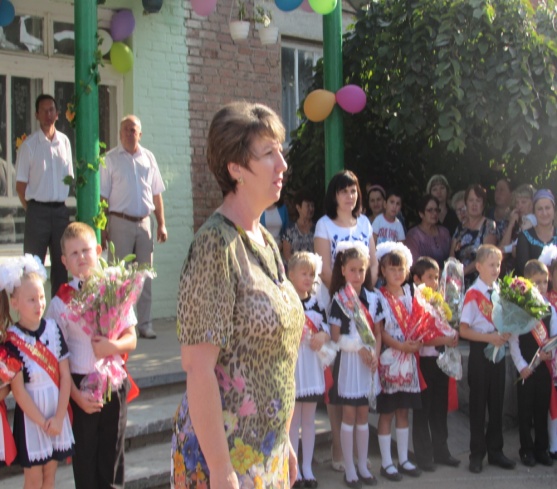 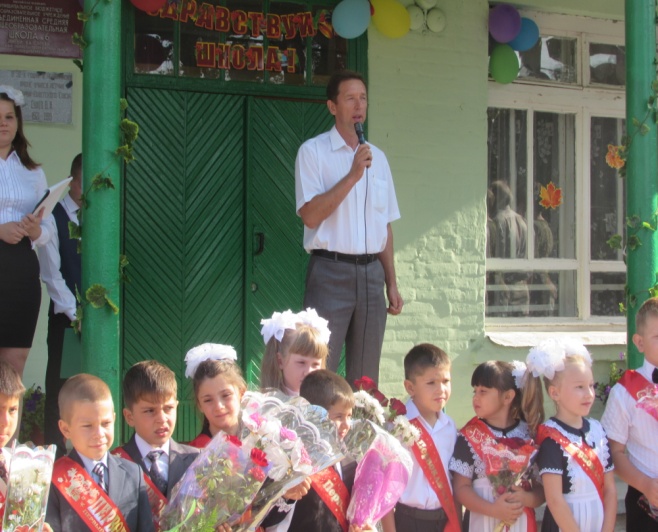 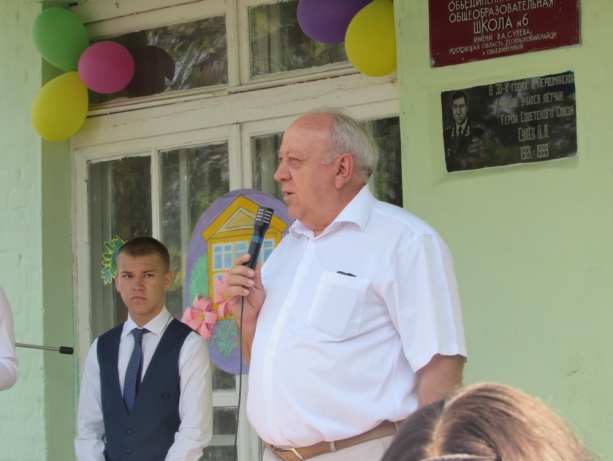 Липчанский Ю.А., гость школы, пожелал  благополучия и удачи не только ученикам, но и их семьям. На праздничном мероприятии так же были гости - воспитанники  детского сада №14 «Росинка», которые в шуточной форме поздравили первоклассников и пожелали им удачной учебы, здоровья и успехов.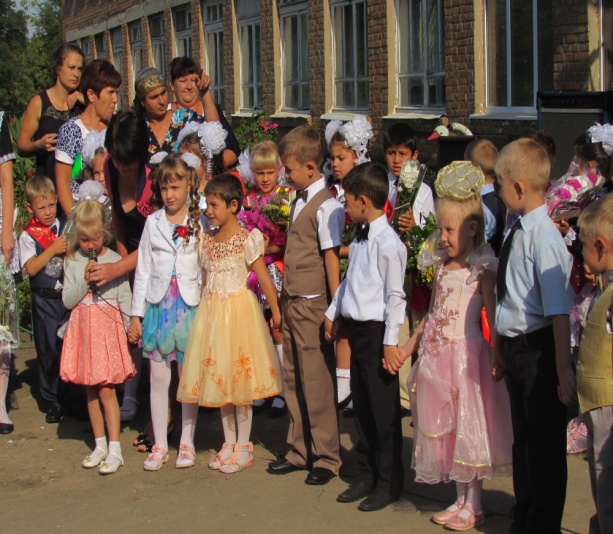 Право дать первый звонок было предоставлено ученику 11класса Хозраванидзе Хасану и ученице 1 класса Прокопенко Елизавете.  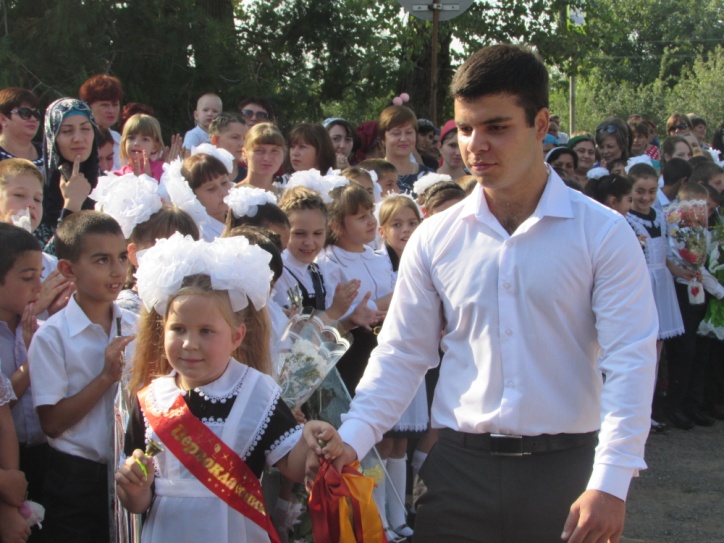 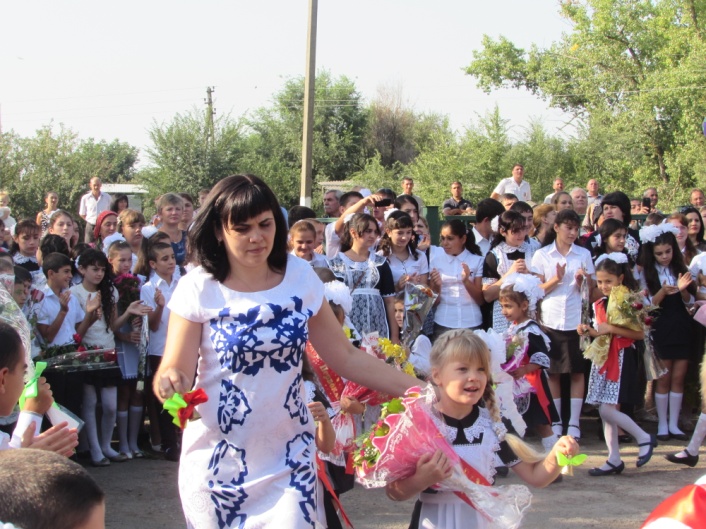 Атмосфера праздника была теплой и радушной. Сияющие лица детей говорили сами за себя. Они рады были увидеть друг друга, поделиться эмоциями о прошедшем лете.После линейки в каждом классе были проведены Урок Мужества, Урок Мира, Урок Безопасности.Зам.директора по ВР:                             /Водяхина Н.Г./Ст. вожатая:                                               /Бурейко М.В./